 SKULERUTE FOR VIKEVÅG SKULE 2024-2025Felles planleggingsdagar for alle skular/SFO og kommunale barnehagar(blå): 12.8, 13.8, 14.8., 14.11, 15.11. og 2.1.Planleggingsdagar Vikevåg skule: 12.8, 13.8, 14.8., 14.11, 15.11. og 2.1. SFO er stengd:13.8,14.8,14.11,15.11,2.1Skolestart i august for alle skular: 15.8. Siste skuledag før sommarferien for alle skular: 20.6.Fri- og feriedagarFørste skoledag 15. august Elevane på 1.trinn startar kl.09.00  Elevane på 2.-7.trinn startar kl. 08.25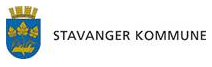 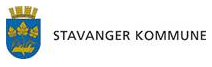 Fri- og feriedagarFørste skoledag 15. august Elevane på 1.trinn startar kl.09.00  Elevane på 2.-7.trinn startar kl. 08.25Fri- og feriedagarFørste skoledag 15. august Elevane på 1.trinn startar kl.09.00  Elevane på 2.-7.trinn startar kl. 08.25Fri- og feriedagarFørste skoledag 15. august Elevane på 1.trinn startar kl.09.00  Elevane på 2.-7.trinn startar kl. 08.25